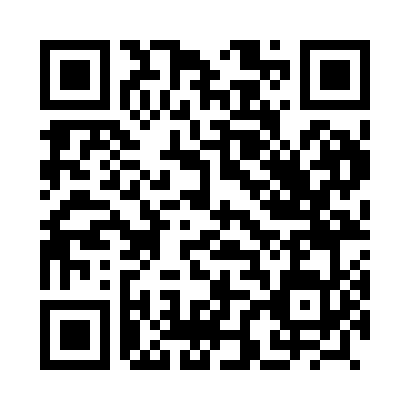 Prayer times for Adil Tagar, PakistanMon 1 Apr 2024 - Tue 30 Apr 2024High Latitude Method: Angle Based RulePrayer Calculation Method: University of Islamic SciencesAsar Calculation Method: ShafiPrayer times provided by https://www.salahtimes.comDateDayFajrSunriseDhuhrAsrMaghribIsha1Mon5:006:1812:314:016:458:032Tue4:596:1712:314:016:458:043Wed4:586:1612:314:016:468:054Thu4:566:1512:314:016:468:055Fri4:556:1412:304:016:478:066Sat4:546:1312:304:006:478:067Sun4:536:1212:304:006:488:078Mon4:526:1112:294:006:488:089Tue4:506:1012:294:006:498:0810Wed4:496:0912:294:006:498:0911Thu4:486:0812:294:006:508:1012Fri4:476:0712:284:006:508:1013Sat4:466:0612:283:596:518:1114Sun4:456:0512:283:596:518:1215Mon4:436:0412:283:596:528:1216Tue4:426:0312:273:596:528:1317Wed4:416:0212:273:596:538:1418Thu4:406:0112:273:586:548:1419Fri4:396:0012:273:586:548:1520Sat4:385:5912:263:586:558:1621Sun4:365:5812:263:586:558:1722Mon4:355:5712:263:586:568:1723Tue4:345:5612:263:586:568:1824Wed4:335:5512:263:576:578:1925Thu4:325:5412:263:576:578:2026Fri4:315:5312:253:576:588:2027Sat4:305:5312:253:576:588:2128Sun4:295:5212:253:576:598:2229Mon4:285:5112:253:566:598:2330Tue4:275:5012:253:567:008:23